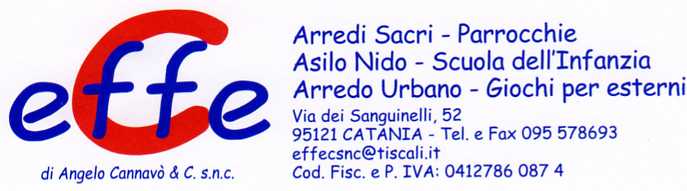 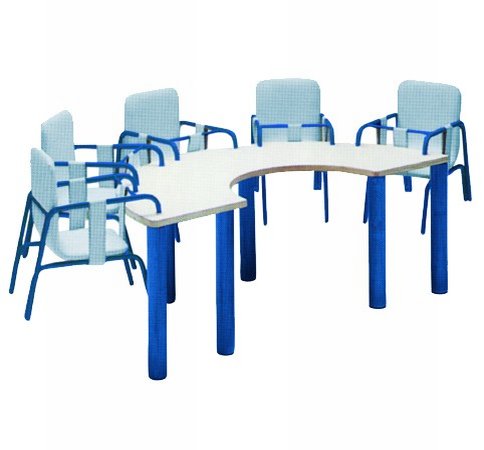 Descrizione:Tavolo PAPPA semicircolare con piano finitura avoriosp.22 mm placcato su due lati con superficieantigraffio di facile pulitura, con spigolo raggio 50mme bordatura in ABS stondato, struttura portante inacciaio verniciato blu. Sagoma interna per spazioeducatrice, e alloggiamenti laterali per nr . 5 seggioline(incluse) ciascuna realizzata in tubo d'acciaio diametro18 mm. verniciato a polveri epossidiche colore blu.Le scocche sono realizzate in massello e rivestite inVinpelle ignifuga azzurra con cinghietta centralesalvabimbo.Dimensioni: 140x90 cm (larghezza piano 40 cm).Tipi di scuola: nidoCodice: TP0102XCategoria: Tavoli speciali